1. Analyser> Après avoir lu les informations données dans le document 1 et visionné la vidéo du document 2, réaliser le schéma d’un dispositif expérimental permettant de modéliser la balançoire créée au parc national de Moab.En cas de difficulté, faites appel à votre professeur, et collez ici l’aide qu’il vous donnera.> Proposer un protocole expérimental permettant de mettre en évidence les différents paramètres qui pourraient influencer la période de cet oscillateur. En cas de difficulté, faites appel à votre professeur, et collez ici l’aide qu’il vous donnera.2. Réaliser> Réaliser le protocole proposé. En cas de difficulté, faites appel à votre professeur, et collez ici l’aide qu’il vous donnera.3. Valider> Dresser la liste des points communs et des différences entre le modèle expérimental et la balançoire créée au parc national de Moab.En cas de difficulté, faites appel à votre professeur, et collez ici l’aide qu’il vous donnera.> D’après les résultats expérimentaux, quels sont les paramètres qui pourraient influencer la période de la balançoire créée au parc national de Moab ?En cas de difficulté, faites appel à votre professeur, et collez ici l’aide qu’il vous donnera.Chapitre 10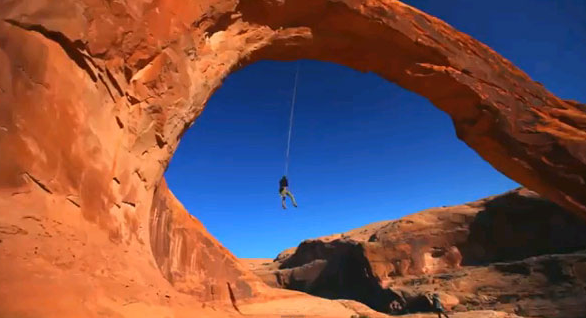 ACTIVITÉ 2 – Une balançoire en pleine nature – p. 224 Quels sont les paramètres qui pourraient influencer la période de cette balançoire ?